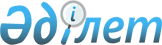 О внесении изменений в решение Уалихановского районного маслихата от 25 декабря 2019 года № 2-48 с "Об утверждении бюджета Уалихановского района Северо-Казахстанской области на 2020-2022 годы"Решение Уалихановского районного маслихата Северо-Казахстанской области от 3 сентября 2020 года № 2-60 с. Зарегистрировано Департаментом юстиции Северо-Казахстанской области 8 сентября 2020 года № 6524
      В соответствии со статьями 106, 109 Бюджетного кодекса Республики Казахстан от 4 декабря 2008 года, статьей 6 Закона Республики Казахстан от 23 января 2001 года "О местном государственном управлении и самоуправлении в Республике Казахстан", статьей 26 Закона Республики Казахстан от 6 апреля 2016 года "О правовых актах" Уалихановский районный маслихат РЕШИЛ:
      1. Внести в решение Уалихановского районного маслихата "Об утверждении бюджета Уалихановского района Северо-Казахстанской области на 2020-2022 годы" от 25 декабря 2019 года № 2-48 с (опубликовано 06 января 2020 года в Эталонном контрольном банке нормативных правовых актов Республики Казахстан в электронном виде, зарегистрировано в Реестре государственной регистрации нормативных правовых актов № 5771) следующие изменения:
      пункт 1 изложить в новой редакции:
       "1. Утвердить бюджет Уалихановского района Северо-Казахстанской области на 2020-2022 годы согласно приложениям 1, 2 и 3 к настоящему решению соответственно, в том числе на 2020 год в следующих объемах:
      1) доходы — 5 715 788,8 тысяч тенге:
      налоговые поступления — 369 930 тысяч тенге;
      неналоговые поступления — 8 476 тысяч тенге;
      поступления от продажи основного капитала — 3 000 тысяч тенге;
      поступления трансфертов — 5 334 382,8 тысяч тенге;
      2) затраты — 5 919 538 тысяч тенге;
      3) чистое бюджетное кредитование — 138 078,3 тысяч тенге:
      бюджетные кредиты – 161 327,3 тысяч тенге;
      погашение бюджетных кредитов – 23 249 тысяч тенге;
      4) сальдо по операциям с финансовыми активами — 0 тысяч тенге:
      приобретение финансовых активов – 0 тысяч тенге;
      поступления от продажи финансовых активов государства – 0 тысяч тенге;
      5) дефицит (профицит) бюджета — -341 827,5 тысяч тенге;
      6) финансирование дефицита (использование профицита) бюджета – 341 827,5 тысяч тенге:
      поступление займов – 340 044,3 тысяч тенге;
      погашение займов – 23 249 тысяч тенге;
      используемые остатки бюджетных средств – 25 032,2 тысяч тенге.";
      пункт 10 изложить в новой редакции:
       "10. Утвердить резерв местного исполнительного органа района на 2020 год в сумме 12 825 тысяч тенге";
      пункт 12 исключить;
      пункт 16 изложить в новой редакции:
       "16. Учесть в районном бюджете на 2020 год целевые трансферты из областного бюджета, в том числе:
      1) на увеличение ежегодного оплачиваемого трудового отпуска продолжительностью 42 календарных дней педагогических работников до 56 дней организаций дошкольного образования;
      2) на доплату учителям организаций образования, реализующим учебные программы начального, основного и общего среднего образования за работу в условиях обновленного содержания образования;
      3) на увеличение размеров должностных окладов педагогов-психологов школ;
      4) на доплату за преподавание на английском языке предметов естественных математических направлений;
      5) на выплату доплаты учителям со степенью магистра;
      6) на выплату доплаты учителям за наставничество молодым учителям;
      7) на увеличения размера доплаты за классное руководство работникам организаций начального, основного и общего среднего образования;
      8) на увеличения размера доплаты за проверку тетрадей и письменных работ работникам начального, основного и общего среднего образования;
      9) на увеличение ежегодного оплачиваемого трудового отпуска продолжительностью 42 календарных дней педагогических работников до 56 дней организаций;
      10) на обеспечение системами видеонаблюдения объектов образования;
      11) на приобретение и доставку учебников;
      12) на увеличение заработной платы работников спортивных организаций;
      13) на приобретение автотранспорта для школ района;
      14) на укрепление материально-технической базы школ района (мебель, спортинвентарь);
      15) на проведение праздничных мероприятий, посвященных 75-летию Победы в Великой Отечественной войне;
      16) на возмещение владельцам стоимости обезвреженных (обеззараженных) и переработанных без изъятия животных, продукции и сырья;
      17) на проведение противоэпизоотических мероприятий;
      18) на капитальный ремонт Черниговской школы;
      19) на разработку проектно-сметной документации на строительство водонапорных башен для подвода воды в жилые дома в селах района;
      20) на приобретение и установку дорожных знаков на автомобильных дорогах местного значения;
      21) на приобретение контейнеров;
      22) на оплату услуг образовательного портала;
      23) строительство наружных инженерных сетей водоснабжения и электроснабжения к животноводческой базе.
      Распределение указанных сумм определяется постановлением акиматаУалихановского района "О реализации решения Уалихановского районного маслихата "О районном бюджете на 2020-2022 годы.";
      приложения 1, 4, 7, 9 к указанному решению изложить в новой редакции согласно приложениям 1, 2, 3, 4 к настоящему решению.
      2. Настоящее решение вводится в действие с 1 января 2020 года. Бюджет Уалихановского района Северо-Казахстанской области на 2020 год Перечень бюджетных программ, не подлежащих секвестру в процессе исполнения районного бюджета на 2020 год Распределение целевых текущих трансфертов в бюджеты сельских округов на 2020 год Кредитование бюджетов сельских округов для финансирования мер в рамках Дорожной карты занятости на 2020 год
					© 2012. РГП на ПХВ «Институт законодательства и правовой информации Республики Казахстан» Министерства юстиции Республики Казахстан
				
      Председатель сессии

      маслихата Уалихановского района 

К.Капышев

      Секретарь

      Уалихановского районного маслихата 

Б.Кадиров
Приложение 1к решению Уалихановскогорайонного маслихатаот 3 сентября 2020 года № 2-60 cПриложение 1к решению Уалихановскогорайонного маслихатаот 25 декабря 2019 года № 2-48 с
Категория 
Категория 
Категория 
Наименование
Сумма, тысяч тенге
Класс 
Класс 
Наименование
Сумма, тысяч тенге
Подкласс
Наименование
Сумма, тысяч тенге
1
1
1
2
3
1) Доходы 
5715788,8
1
Налоговые поступления
369930
03
Социальный налог
207180
1
Социальный налог
207180
04
Налоги на собственность
79000
1
Налоги на имущество
72500
5
Единый земельный налог
6500
05
Внутренние налоги на товары, работы и услуги
81750
2
Акцизы
1600
3
Поступления за использование природных и других ресурсов
77000
4
Сборы за ведение предпринимательской и профессиональной деятельности
3150
08
Обязательные платежи, взимаемые за совершение юридически значимых действий и (или) выдачу документов уполномоченными на то государственными органами или должностными лицами
2000
1
Государственная пошлина 
2000
2
Hеналоговые поступления
8476
01
Доходы от государственной собственности
5876
5
Доходы от аренды имущества, находящегося в государственной собственности
5350
7
Вознаграждения по кредитам, выданным из государственного бюджета
26
9
Прочие доходы от государственной собственности
500
06
Прочие неналоговые поступления
2600
1
Прочие неналоговые поступления
2600
3
Поступления от продажи основного капитала
3000
01
Продажа государственного имущества, закрепленного за государственными учреждениями
1000
1
Продажа государственного имущества, закрепленного за государственными учреждениями
1000
03
Продажа земли и нематериальных активов
2000
1
Продажа земли
2000
4
Поступления трансфертов
5334382,8
01
Трансферты из нижестоящих органов государственного управления
0,4
3
Трансферты из бюджетов городов районного значения, сел, поселков, сельских округов
0,4
02
Трансферты из вышестоящих органов государственного управления
5334382,4
2
Трансферты из областного бюджета
5334382,4
Функциональная группа
Функциональная группа
Функциональная группа
Наименование
Сумма, тысяч тенге
Администратор бюджетных программ
Администратор бюджетных программ
Наименование
Сумма, тысяч тенге
Программа
Наименование
Сумма, тысяч тенге
1
1
1
2
3
2) Затраты
5919538
01
Государственные услуги общего характера
292637,8
112
Аппарат маслихата района (города областного значения)
18304
001
Услуги по обеспечению деятельности маслихата района (города областного значения)
18304
122
Аппарат акима района (города областного значения)
122889
001
Услуги по обеспечению деятельности акима района (города областного значения)
115327
003
Капитальные расходы государственного органа
7562
459
Отдел экономики и финансов района (города областного значения)
1260,3
003
Проведение оценки имущества в целях налогообложения
507,3
010
Приватизация, управление коммунальным имуществом, постприватизационная деятельность и регулирование споров, связанных с этим
753
459
Отдел экономики и финансов района (города областного значения)
49098,4
001
Услуги по реализации государственной политики в области формирования и развития экономической политики, государственного планирования, исполнения бюджета и управления коммунальной собственностью района (города областного значения)
30472
113
Целевые текущие трансферты нижестоящим бюджетам
18626,4
475
Отдел предпринимательства, сельского хозяйства и ветеринарии района (города областного значения)
40658
001
Услуги по реализации государственной политики на местном уровне в области развития предпринимательства, сельского хозяйства и ветеринарии
40658
495
Отдел архитектуры, строительства, жилищно-коммунального хозяйства, пассажирского транспорта и автомобильных дорог района (города областного значения)
60428,1
001
Услуги по реализации государственной политики на местном уровне в области архитектуры, строительства, жилищно-коммунального хозяйства, пассажирского транспорта и автомобильных дорог 
20888
113
Целевые текущие трансферты нижестоящим бюджетам
39540,1
02
Оборона
14759
122
Аппарат акима района (города областного значения)
7581
005
Мероприятия в рамках исполнения всеобщей воинской обязанности
7581
122
Аппарат акима района (города областного значения)
7178
006
Предупреждение и ликвидация чрезвычайных ситуаций масштаба района (города областного значения)
3069
007
Мероприятия по профилактике и тушению степных пожаров районного (городского) масштаба, а также пожаров в населенных пунктах, в которых не созданы органы государственной противопожарной службы
4109
03
Общественный порядок, безопасность, правовая, судебная, уголовно-исполнительная деятельность
1509
495
Отдел архитектуры, строительства, жилищно-коммунального хозяйства, пассажирского транспорта и автомобильных дорог района (города областного значения)
1509
019
Обеспечение безопасности дорожного движения в населенных пунктах
1509
04
Образование
3481904,8
464
Отдел образования района (города областного значения)
438244
009
Обеспечение деятельности организаций дошкольного воспитания и обучения
197124
040
Реализация государственного образовательного заказа в дошкольных организациях образования
241120
464
Отдел образования района (города областного значения)
2768538
003
Общеобразовательное обучение
2737224
006
Дополнительное образование для детей
31314
465
Отдел физической культуры и спорта района (города областного значения)
77519
017
Дополнительное образование для детей и юношества по спорту
77519
464
Отдел образования района (города областного значения)
197603,8
001
Услуги по реализации государственной политики на местном уровне в области образования 
16183
005
Приобретение и доставка учебников, учебно-методических комплексов для государственных учреждений образования района (города областного значения)
37890
015
Ежемесячная выплата денежных средств опекунам (попечителям) на содержание ребенка-сироты (детей-сирот), и ребенка (детей), оставшегося без попечения родителей 
5810
023
Методическая работа
17338
029
Обследование психического здоровья детей и подростков и оказание психолого-медико-педагогической консультативной помощи населению
15882
067
Капитальные расходы подведомственных государственных учреждений и организаций
104500,8
06
Социальная помощь и социальное обеспечение
372594
451
Отдел занятости и социальных программ района (города областного значения)
58057
005
Государственная адресная социальная помощь
58057
464
Отдел образования района (города областного значения)
14416
030
Содержание ребенка (детей), переданного патронатным воспитателям
14416
451
Отдел занятости и социальных программ района (города областного значения)
249276
002
Программа занятости
154617,5
007
Социальная помощь отдельным категориям нуждающихся граждан по решениям местных представительных органов
22854,5
010
Материальное обеспечение детей-инвалидов, воспитывающихся и обучающихся на дому
702
014
Оказание социальной помощи нуждающимся гражданам на дому
36627
023
Обеспечение деятельности центров занятости населения
34475
451
Отдел занятости и социальных программ района (города областного значения)
50845
001
Услуги по реализации государственной политики на местном уровне в области обеспечения занятости и реализации социальных программ для населения
33729
011
Оплата услуг по зачислению, выплате и доставке пособий и других социальных выплат
1400
050
Обеспечение прав и улучшение качества жизни инвалидов в Республике Казахстан
15716
07
Жилищно-коммунальное хозяйство
703150,1
451
Отдел занятости и социальных программ района (города областного значения)
58500
070
Возмещение платежей населения по оплате коммунальных услуг в режиме чрезвычайного положения в Республике Казахстан
58500
478
Отдел внутренней политики, культуры и развития языков района (города областного значения)
11763,6
024
Ремонт объектов городов и сельских населенных пунктов в рамках Государственной программы развития продуктивной занятости и массового предпринимательства на 2017 – 2021 годы "Еңбек"
11763,6
464
Отдел образования района (города областного значения)
178717
026
Ремонт объектов городов и сельских населенных пунктов в рамках Государственной программы развития продуктивной занятости и массового предпринимательства на 2017 – 2021 годы "Еңбек"
178717
495
Отдел архитектуры, строительства, жилищно-коммунального хозяйства, пассажирского транспорта и автомобильных дорог района (города областного значения)
416995
007
Проектирование и (или) строительство, реконструкция жилья коммунального жилищного фонда
51000
008
Организация сохранения государственного жилищного фонда
12555
098
Приобретение жилья коммунального жилищного фонда
353440
495
Отдел архитектуры, строительства, жилищно-коммунального хозяйства, пассажирского транспорта и автомобильных дорог района (города областного значения)
23643,5
016
Функционирование системы водоснабжения и водоотведения
643,5
058
Развитие системы водоснабжения и водоотведения в сельских населенных пунктах
23000
495
Отдел архитектуры, строительства, жилищно-коммунального хозяйства, пассажирского транспорта и автомобильных дорог района (города областного значения)
13531
031
Обеспечение санитарии населенных пунктов
13531
08
Культура, спорт, туризм и информационное пространство
224108,4
478
Отдел внутренней политики, культуры и развития языков района (города областного значения)
46919
009
Поддержка культурно-досуговой работы
46919
465
Отдел физической культуры и спорта района (города областного значения)
19580
001
Услуги по реализации государственной политики на местном уровне в сфере физической культуры и спорта
11707
006
Проведение спортивных соревнований на районном (города областного значения) уровне
5033
007
Подготовка и участие членов сборных команд района (города областного значения) по различным видам спорта на областных спортивных соревнованиях
2840
495
Отдел архитектуры, строительства, жилищно-коммунального хозяйства, пассажирского транспорта и автомобильных дорог района (города областного значения)
13073,4
021
Развитие объектов спорта
13073,4
478
Отдел внутренней политики, культуры и развития языков района (города областного значения)
60111
005
Услуги по проведению государственной информационной политики 
8380
007
Функционирование районных (городских) библиотек
51203
008
Развитие государственного языка и других языков народа Казахстана
528
478
Отдел внутренней политики, культуры и развития языков района (города областного значения)
84425
001
Услуги по реализации государственной политики на местном уровне в области информации, укрепления государственности и формирования социального оптимизма граждан, развития языков и культуры
21921
004
Реализация мероприятий в сфере молодежной политики
13938
032
Капитальные расходы подведомственных государственных учреждений и организаций
7000
113
Целевые текущие трансферты нижестоящим бюджетам
41566
10
Сельское, водное, лесное, рыбное хозяйство, особо охраняемые природные территории, охрана окружающей среды и животного мира, земельные отношения
62299,8
475
Отдел предпринимательства, сельского хозяйства и ветеринарии района (города областного значения)
32355,8
006
Организация санитарного убоя больных животных
650
007
Организация отлова и уничтожения бродячих собак и кошек
300
013
Проведение противоэпизоотических мероприятий
7206
047
Возмещение владельцам стоимости обезвреженных (обеззараженных) и переработанных без изъятия животных, продукции и сырья животного происхождения, представляющих опасность для здоровья животных и человека
24199,8
463
Отдел земельных отношений района (города областного значения)
14549
001
Услуги по реализации государственной политики в области регулирования земельных отношений на территории района (города областного значения)
14549
459
Отдел экономики и финансов района (города областного значения)
15395
099
Реализация мер по оказанию социальной поддержки специалистов
15395
12
Транспорт и коммуникации
519402,9
495
Отдел архитектуры, строительства, жилищно-коммунального хозяйства, пассажирского транспорта и автомобильных дорог района (города областного значения)
517390,9
023
Обеспечение функционирования автомобильных дорог
9964
034
Реализация приоритетных проектов транспортной инфраструктуры
504233,1
045
Капитальный и средний ремонт автомобильных дорог районного значения и улиц населенных пунктов
3193,8
495
Отдел архитектуры, строительства, жилищно-коммунального хозяйства, пассажирского транспорта и автомобильных дорог района (города областного значения)
2012
039
Субсидирование пассажирских перевозок по социально значимым городским (сельским), пригородным и внутрирайонным сообщениям
2012
13
Прочие
26124
495
Отдел архитектуры, строительства, жилищно-коммунального хозяйства, пассажирского транспорта и автомобильных дорог района (города областного значения)
13299
055
Развитие индустриальной инфраструктуры в рамках Государственной программы поддержки и развития бизнеса "Дорожная карта бизнеса-2025"
13299
459
Отдел экономики и финансов района (города областного значения)
12825
012
Резерв местного исполнительного органа района (города областного значения) 
12825
14
Обслуживание долга
26
459
Отдел экономики и финансов района (города областного значения)
26
021
Обслуживание долга местных исполнительных органов по выплате вознаграждений и иных платежей позаймам из областного бюджета
26
15
Трансферты
221022,2
459
Отдел экономики и финансов района (города областного значения)
221022,2
006
Возврат неиспользованных (недоиспользованных) целевых трансфертов
2047
038
Субвенции
207702
054
Возврат сумм неиспользованных (недоиспользованных) целевых трансфертов, выделенных из республиканского бюджета за счет целевого трансферта из Национального фонда Республики Казахстан
11273,2
3) Чистое бюджетное кредитование
138078,3
Бюджетные кредиты
161327,3
06
Социальная помощь и социальное обеспечение
105656,3
478
Отдел внутренней политики, культуры и развития языков района (города областного значения)
63822
088
Кредитование бюджетов города районного значения, села, поселка, сельского округа для финансирования мер в рамках Дорожной карты занятости
63822
495
Отдел архитектуры, строительства, жилищно-коммунального хозяйства, пассажирского транспорта и автомобильных дорог района (города областного значения)
41834,3
088
Кредитование бюджетов города районного значения, села, поселка, сельского округа для финансирования мер в рамках Дорожной карты занятости
41834,3
10
Сельское, водное, лесное, рыбное хозяйство, особо охраняемые природные территории, охрана окружающей среды и животного мира, земельные отношения
55671
459
Отдел экономики и финансов района (города областного значения)
55671
018
Бюджетные кредиты для реализации мер социальной поддержки специалистов
55671
Категория 
Категория 
Категория 
Наименование
Сумма, тысяч тенге
Класс 
Класс 
Наименование
Сумма, тысяч тенге
Подкласс
Наименование
Сумма, тысяч тенге
5
Погашение бюджетных кредитов
23249
01
Погашение бюджетных кредитов
23249
1
Погашение бюджетных кредитов, выданных из государственного бюджета
23249
4) Сальдо по операциям с финансовыми активами
0
Приобретение финансовых активов
0
Поступления от продажи финансовых активов государства
0
5) Дефицит (профицит) бюджета
- 341827,5
6) Финансирование дефицита (использование профицита) бюджета
341827,5
7
Поступление займов
340044,3
01
Внутренние государственные займы
340044,3
2
Договоры займа
340044,3
Функциональная группа
Функциональная группа
Функциональная группа
Наименование
Сумма, тысяч тенге
Администратор бюджетных программ
Администратор бюджетных программ
Наименование
Сумма, тысяч тенге
Программа
Наименование
Сумма, тысяч тенге
16
Погашение займов
23249
459
Отдел экономики и финансов района (города областного значения)
23249
005
Погашение долга местного исполнительного органа перед вышестоящим бюджетом
23249
Категория 
Категория 
Категория 
Наименование
Сумма, тысяч тенге
Класс 
Класс 
Наименование
Сумма, тысяч тенге
Подкласс
Наименование
Сумма, тысяч тенге
8
Используемые остатки бюджетных средств
25032,2
01
Остатки бюджетных средств
25032,2
1
Свободные остатки бюджетных средств
25032,2Приложение 2к решению Уалихановскогорайонного маслихатаот 3 сентября 2020 года № 2-60 cПриложение 4 к решению Уалихановскогорайонного маслихатаот 25 декабря 2019 года № 2-48 с
Функциональная группа
Функциональная группа
Функциональная группа
Наименование
Сумма, тысяч тенге
Администратор бюджетных программ
Администратор бюджетных программ
Наименование
Сумма, тысяч тенге
Программа
Наименование
Сумма, тысяч тенге
1
1
1
2
3
04
Образование
2737224
464
Отдел образования района (города областного значения)
2737224
003
Общеобразовательное обучение
2737224Приложение 3к решению Уалихановскогорайонного маслихатаот 3 сентября 2020 года № 2-60 cПриложение 7к решению Уалихановскогорайонного маслихатаот 25 декабря 2019 года № 2-48 с
Функциональная группа
Функциональная группа
Функциональная группа
Наименование
Сумма, тысяч тенге
Администратор бюджетных программ
Администратор бюджетных программ
Наименование
Сумма, тысяч тенге
Программа
Наименование
Сумма, тысяч тенге
1
1
1
2
3
01
Государственные услуги общего характера
58166,5
459
Отдел экономики и финансов района (города областного значения)
18626,4
113
Целевые текущие трансферты нижестоящим бюджетам
18626,4
Реализация мероприятий для решения вопросов обустройства населенных пунктов в реализацию мер по содействию экономическому развитию регионов в рамках Государственной программы развития регионов до 2025 года
в том числе:
Амангельдинский сельский округ
1000
Актуесайский сельский округ
1684
Акбулакский сельский округ
1000
Бидайыкский сельский округ
875
Кайратский сельский округ
1048
Каратерекский сельский округ
1293
Коктерекский сельский округ
1165
Кишкенекольский сельский округ
2102
Кулыкольский сельский округ
3000
Тельжанский сельский округ
5459,4
495
Отдел архитектуры, строительства, жилищно-коммунального хозяйства, пассажирского транспорта и автомобильных дорог района (города областного значения)
39540,1
113
Целевые текущие трансферты нижестоящим бюджетам
39540,1
Капитальный и средний ремонт автомобильных дорог в городах районного значения, селах, поселках, сельских округах
в том числе:
Бидайыкский сельский округ
650
Кайратский сельский округ
1221
Кишкенекольский сельский округ
37669,1
08
Культура, спорт, туризм и информационное пространство
41566
478
Отдел внутренней политики, культуры и развития языков района (города областного значения)
41566
113
Целевые текущие трансферты нижестоящим бюджетам
41566
Поддержка культурно-досуговой работы на местном уровне
в том числе:
Амангельдинский сельский округ
174
Актуесайский сельский округ
5998
Акбулакский сельский округ
2545
Бидайыкский сельский округ
8413
Кайратский сельский округ
1372
Карасуский сельский округ
184
Каратерекский сельский округ
170
Коктерекский сельский округ
353
Кулыкольский сельский округ
2225
Тельжанский сельский округ
20132Приложение 4к решению Уалихановскогорайонного маслихатаот 3 сентября 2020 года № 2-60 cПриложение 9 к решению Уалихановскогорайонного маслихатаот 25 декабря 2019 года № 2-48 с
Функциональная группа
Функциональная группа
Функциональная группа
Наименование
Сумма, тысяч тенге
Администратор бюджетных программ
Администратор бюджетных программ
Наименование
Сумма, тысяч тенге
Программа
Наименование
Сумма, тысяч тенге
1
1
1
2
3
06
Социальная помощь и социальное обеспечение
105656,3
478
Отдел внутренней политики, культуры и развития языков района (города областного значения)
105656,3
088
Кредитование бюджетов города районного значения, села, поселка, сельского округа для финансирования мер в рамках Дорожной карты занятости
63822
в том числе:
Акбулакский сельский округ
19000
Актуесайский сельский округ
22500
Бидайыкский сельский округ
22322
495
Отдел архитектуры, строительства, жилищно-коммунального хозяйства, пассажирского транспорта и автомобильных дорог района (города областного значения)
41834,3
088
Кредитование бюджетов города районного значения, села, поселка, сельского округа для финансирования мер в рамках Дорожной карты занятости
41834,3
в том числе:
Каратерекский сельский округ
18799,2
Коктерекский сельский округ
23035,1